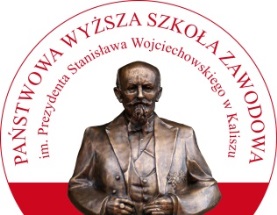 PAŃSTWOWA WYŻSZA SZKOŁA ZAWODOWAim. Prezydenta Stanisława Wojciechowskiego w Kaliszu                             WYDZIAŁ REHABILITACJI I SPORTU                             62-800 Kalisz, ul. Kaszubska 13, tel. 62/76-79-574Ośrodek Doskonalenia  Nauczycieli w Kaliszu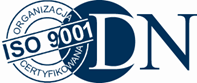 Blaski i cienie wychowania fizycznego w klasach I – III.Aktywność nauczycieli i samorządów w zakresie kultury fizycznej 
IV konferencja naukowo-dydaktyczna dla nauczycieli edukacji wczesnoszkolnej, nauczycieli wychowania fizycznego szkół podstawowych i gimnazjów oraz studentów wychowania fizycznegoSymbol KN/09/01Termin i miejsce14 grudnia 2016 r. godzina 12.00Obiekty dydaktyczne Państwowej Wyższej Szkoły Zawodowej w Kaliszu, ul. Nowy Świat 4  - Collegium Novum OrganizatorzyKatedra Wychowania Fizycznego Wydziału Rehabilitacji i Sportu PWSZ 
w KaliszuOśrodek Doskonalenia Nauczycieli w KaliszuUczestnicy spotkaniaNauczyciele edukacji wczesnoszkolnej, studenci oraz zainteresowani nauczyciele wychowania fizycznegoCele ogólne konferencjiUpowszechnienie przykładów dobrej praktyki edukacyjnej i organizacyjnej na rzecz rozwoju aktywności fizycznej w szkołach i środowiskach lokalnychPrezentacja wybranych projektów edukacyjnychCele szczegółowe konferencjiPrezentacja lokalnych samorządowych przykładów programu i infrastruktury w zakresie  upowszechniania kultury fizycznejDoskonalenie kompetencji metodycznych nauczycieli klas I–III w zakresie edukacji fizycznejPrezentacje autorskich lekcji wychowania fizycznegoPorządek konferencjil.p.godzinaprezentacjaprowadzący1.12.00Otwarcie konferencjidr Arkadiusz Janiak – dziekan Wydziału PWSZ mgr Jan Bartczak – dyrektor ODNCzęść naukowo-szkoleniowaprowadzenie: prof. Andrzej KrawańskiCzęść naukowo-szkoleniowaprowadzenie: prof. Andrzej KrawańskiCzęść naukowo-szkoleniowaprowadzenie: prof. Andrzej KrawańskiCzęść naukowo-szkoleniowaprowadzenie: prof. Andrzej Krawański2.12.10 - 13.10Nauczyciel edukacji wczesnoszkolnej – realizacja zadań wychowania fizycznego na I etapie edukacyjnym. wykład wprowadzający (15 min)mgr Małgorzata Gałczyńska – dyrektor SP nr 12 w Kaliszu, wykładowca UAM w Poznaniu Wydział Pedagogiczno-Artystyczny w Kaliszu 2.12.10 - 13.10Wychowanie fizyczne w klasach I-III – gry i zabawy ruchowe (15 min)mgr Tomasz Kosiński – doradca metodyczny ds. wychowania fizycznego ODN w Kaliszu2.12.10 - 13.10Samorządowe programy w zakresie zdrowia i kultury fizycznej:- Nowoczesny Klub 2020- Mały Mistrzmgr Piotr Kościelny – wiceprezes Wielkopolskiego Związku Piłki Nożnej,mgr Agnieszka Kieszkowska – nauczyciel ZS nr 10 w Kaliszu 3.13.10 -13.40Przerwa na kawę – otwarcie i prowadzenie sesji plakatowej, prezentacja konspektów lekcji dla klas I -III przygotowanych przez pracowników i studentów III roku wychowania fizycznego.dr  Piotr Szewczyk – prodziekan Wydziału PWSZ w Kaliszu             dr Romuald Michniewicz,             mgr Anna Szewczyk,                    mgr Przemysław Świerczak,             mgr Zbyszko  ZimochCzęść metodycznaprowadzenie: dr Arkadiusz JaniakCzęść metodycznaprowadzenie: dr Arkadiusz JaniakCzęść metodycznaprowadzenie: dr Arkadiusz JaniakCzęść metodycznaprowadzenie: dr Arkadiusz Janiak4.13.45- 15.00Zajęcia warsztatowe: Aktywizujące formy gier  i zabaw ruchowych dla klas I-III  (30 min)mgr Krzysztof Górny – wykładowca PWSZ w Kaliszu4.13.45- 15.00Lekcja: Wykorzystanie taśm Thera-band na lekcji wychowania fizycznego  w klasach I-III z elementami gimnastyki korekcyjnej (30 min)mgr Marta Grzanka – nauczyciel wychowania fizycznego SP nr 14 
w KaliszuPromotor: dr Romuald MichniewiczPanel dyskusyjnymoderator: prof. Andrzej KrawańskiPanel dyskusyjnymoderator: prof. Andrzej KrawańskiPanel dyskusyjnymoderator: prof. Andrzej KrawańskiPanel dyskusyjnymoderator: prof. Andrzej Krawański5.15.00-15.30Nauczyciel nauczania początkowego
a nauczyciel wychowania fizycznego. 
Czego musimy się od siebie dowiedzieć i nauczyć?Uczestnicy:dyrektor ODN w Kaliszu, dziekan Wydziału PWSZ w Kaliszu,przedstawiciele nauczycieli wychowania fizycznego,przedstawiciele nauczycieli nauczania początkowego6.15.30Podsumowanie i zakończenie  konferencjidr Arkadiusz Janiakmgr Jan Bartczak